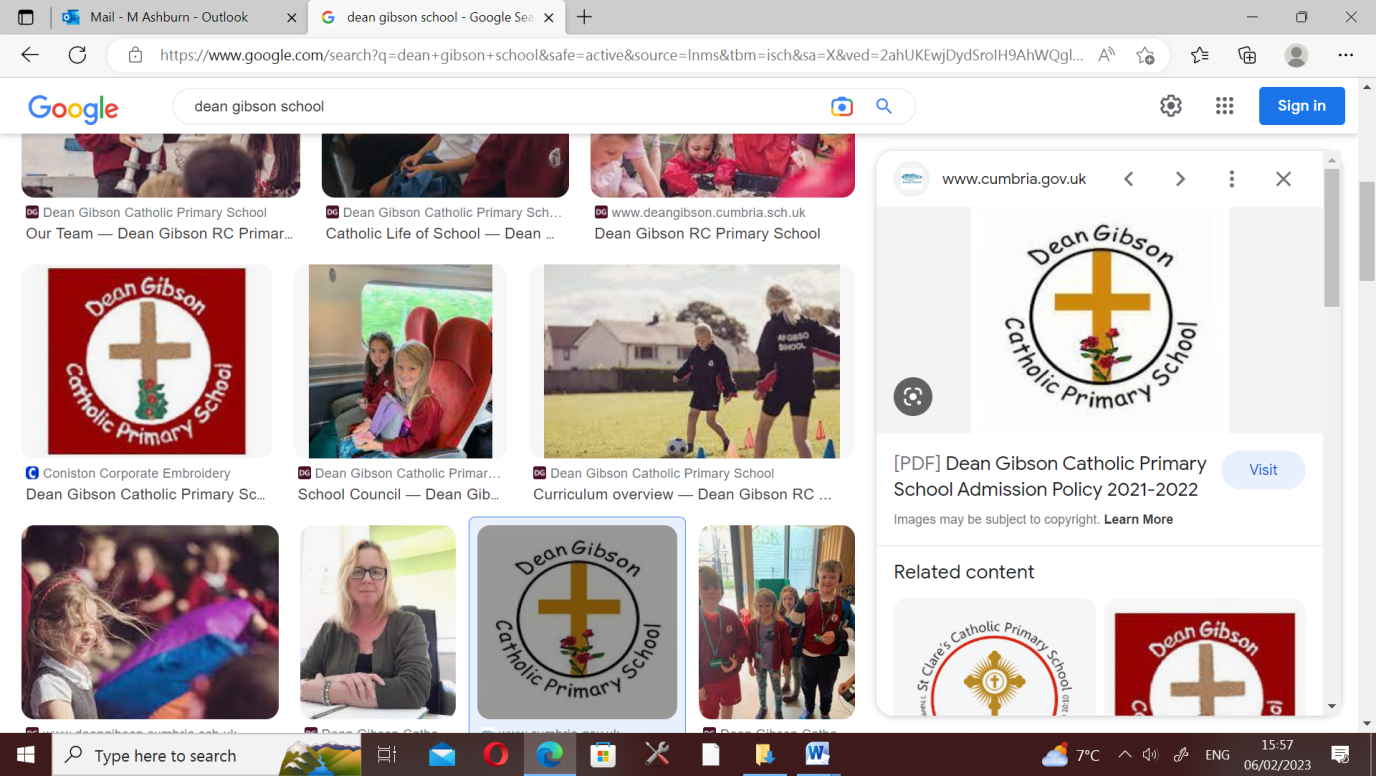 At Dean Gibson Catholic Primary School our children are Geographers. 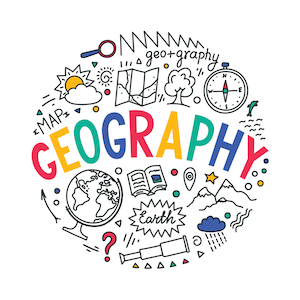 GeographyGeography at Our SchoolOur Curriculum is designed with our children in mind.  We strive to provide essential knowledge that children need to prepare them for their future success.  It is about giving them the best possible start to their education.  As Geographers we work on providing opportunities that enhance their learning and experiences that will link with other areas of the curriculum.   The drivers of our curriculum are:  Outdoors, Diversity and Curiosity.Aims of our school:To give pupils an awareness of our local area. To help pupils establish a sense of identity, community and family. To enable pupils to understand the geographical location of where they live. To develop a sense of global and local geographical positioning. To develop the ability to interpret, follow and understand a variety of maps. To excite pupils and give them enthusiasm for learning about other countries and cultures. To ensure pupils explore and contrast different countries as well as comparisons to their own locality.To build pupil’s independent map reading skills through outdoor activities such as orienteering and guided walks in our local area. To build pupil’s resilience and wellbeing skills through guided walks. Subject Leader will:* Reviewing and updating Dean Gibson Primary School’s policies relating to Geography.
* Assisting and advising in the teaching of Geography in our school.* Ensure that staff have the essential training, resources and knowledge to teach effectively and to the correct purpose.* Monitoring standards of achievement and progression by formative and summative assessment.
* Ensuring we have a bank of resources for teachers and pupils to access.
* Promoting and raising the profile of Geography throughout the school.What does a Geographer need in EYFS?Access to a wide range of sources such as maps, globes, books, hands on experiences, atlases, videos and other media.Access to different tools to work with materialsIndependent time.Vocabulary.Talk Time.Opportunities to talk about their local area and places they have visited or would like to visit.To make geographical links to their local area.To know significant places within their local area. Experiences outside of the classroom.Interactive displayWorking WallWhat does a geographer need in KS1?A knowledge organiserAccess to a wide range of sources such as maps, globes, books, hands on experiences, atlases, videos and other media.Topic specific vocabulary.Opportunities to ask and answer enquiry questions and research their curiosities. Educational visits.Opportunities to talk about their local area and places they have visited or would like to visit. To make geographical links to their local area. To know significant places within their local area. Experiences outside of the classroom and Field Studies.Interactive displayWorking WallWhat does a geographer need in KS2?A knowledge organiser with their prior learning.Access to a wide range of sources such as maps, OS maps, globes, Geography topic boxes, books, videos and various media.The opportunity to speak to people with an expertise in Geography or the topic they are covering. Topic specific vocabularyAccess to the materials and resources appropriate for their lessonGeography display with key facts and work displayedTo make geographical links to their local area and understand the geographical changes which have occurred locally. To know significant places within their local area. Opportunities to compare and contrast their own locality to other places. Educational visits and field studies.INCLUSIONAll children at our school will have the opportunity to work with a range of sources and technology regardless of ability.Specific tasks may be differentiated, as and when necessary, to meet individual needs.  This will not hinder progress, knowledge building or children’s opportunities.Staff should be aware of and be sensitive to individual needs, different beliefs and practices within the school and local community. We will review this policy annually.  Review date : January 2025